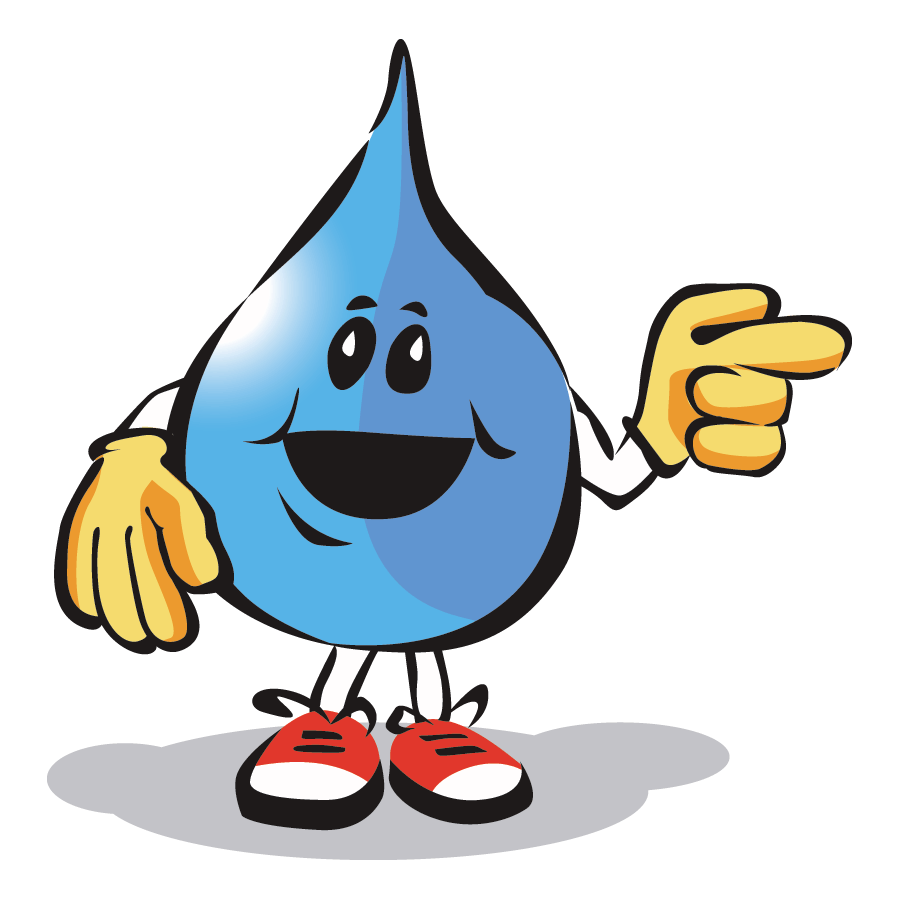 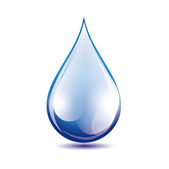 Úloha pre triedy: Vyzdobiť dvere triedy (z vonkajšej strany) s témou o vodeTermín trvania súťaže: 20.3.2019 - 26.3.2019Vyhlásenie výsledkov: 27.3.2019  Zvlášť hodnotené triedy I. stupňa a II. stupňa 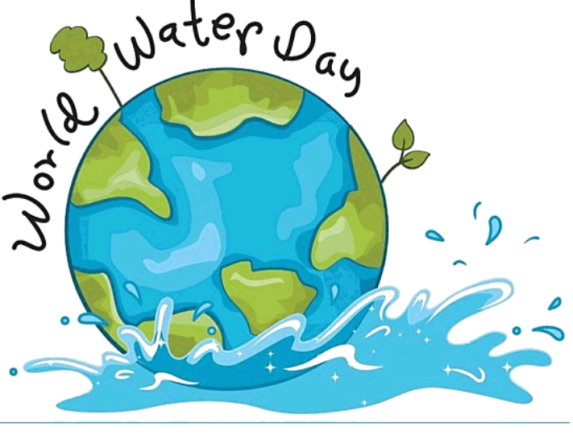 Cena:Sladká odmena 